          《在线课堂》学习单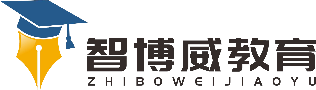 班级：                姓名：                 单元数学2年级上册第6单元课题《表内乘法（二）》例5温故知新想一想，在（   ）里填入最大的数。6  ×（   ） <  48            （    ）×  9  <  57(   )  ×  7  <  60             7  ×（   ） <  54 8  × （   ）<  68             34  >  5  × （   ）  自主攀登2.幼儿园35个小朋友每人吃1个鸡蛋，这些鸡蛋够吗？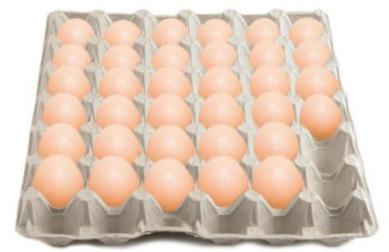 稳中有升3.小英准备了25元，想买6本日记本和1个铅笔盒，如图：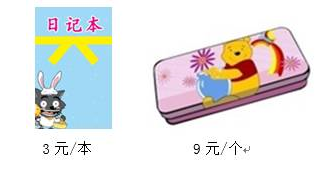 她准备的钱够吗？说句心里话